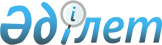 Алға ауданы әкімдігінің 2018 жылғы 30 мамырдағы № 232 "Ақтөбе облысының Алға ауданы бойынша аудандық маңызы бар жалпы пайдаланымдағы автомобиль жолдарының тізбесін, атаулары мен индекстерін бекіту туралы" қаулысына өзгеріс енгізу туралыАқтөбе облысы Алға ауданы әкімдігінің 2024 жылғы 21 ақпандағы № 39 қаулысы. Ақтөбе облысының Әділет департаментінде 2024 жылғы 27 ақпанда № 8521-04 болып тіркелді
      Алға ауданының әкімдігі ҚАУЛЫ ЕТЕДІ:
      1. Алға ауданы әкімдігінің 2018 жылғы 30 мамырдағы № 232 "Ақтөбе облысының Алға ауданы бойынша аудандық маңызы бар жалпы пайдаланымдағы автомобиль жолдарының тізбесін, атаулары мен индекстерін бекіту туралы" (Нормативтік құқықтық актілерді мемлекеттік тіркеу тізілімінде № 3-3-163 болып тіркелген) қаулысына мынадай өзгеріс енгізілсін:
      көрсетілген қаулының қосымшасы осы қаулының қосымшасына сәйкес жаңа редакцияда жазылсын.
      2. Осы қаулының орындалуын бақылау жетекшілік ететін аудан әкімінің орынбасарына жүктелсін.
      3. Осы қаулы оның алғашқы ресми жарияланған күнінен кейін күнтізбелік он күн өткен соң қолданысқа енгізіледі. Алға ауданы бойынша жалпы ортақ пайдаланатын аудандық маңызы бар жалпы пайдаланымдағы автомобиль жолдарының атаулары, индекстері мен тізбесі
					© 2012. Қазақстан Республикасы Әділет министрлігінің «Қазақстан Республикасының Заңнама және құқықтық ақпарат институты» ШЖҚ РМК
				
      Алға ауданының әкімі 

Н. Ержанов

      "КЕЛІСІЛДІ" "Ақтөбе облысының жолаушылар көлігі және автомобиль жолдары басқармасы" ММ басшысы 

А. Қайыр

      "___" ____________2023 ж.
Алға ауданы әкімдігінің 2024 жылғы 21 ақпандағы № 39 қаулысына қосымшаАлға ауданы әкімдігінің 2018 жылғы 30 мамырдағы № 232 қаулысына қосымша
№
Автомобиль жолдары индексі
Автомобиль жолдарының атауы
Жалпы ұзындығы, шақырым
1
KD-AL-19
Алға-Қарабұлақ
40
2
KD-AL-20
"Ақтөбе-Болгарка-Шұбарқұдық" - Әскери бөлімше
12,5
3
KD-AL-21
Алға-Самбай-"Ақтөбе-Болгарка-Шұбарқұдық" - Әскери бөлімше
39,3
4
KD-AL-22
Алға – Тоқмансай
51,32
5
KD-AL-23
"Ақтөбе-Болгарка-Шұбарқұдық" - Амангелді- "Алға-Қарабұлақ"
40,8
6
KD-AL-24
"Ақтөбе-Болгарка-Шұбарқұдық" – Тікқайын-Көктоғай- "Самара-Шымкент"
22,1
7
KD-AL-25
"Есет Батыр Көкіұлы мемориалы" - Бесқоспа
5
8
KD-AL-26
Үшқұдық – Қарақұдық
8,5
9
KD-AL-27
Тамды ауылына кіреберіс
0,83
10
KD-AL-28
Талдысай ауылына кіреберіс
5,8
11
KD-AL-29
Еркінкүш ауылына кіреберіс
5,185
12
KD-AL-30
Ақай ауылына кіреберіс
13,815
13
KD-AL-31
Есет Батыр Көкіұлы мемориалына кіреберіс
4,26
14
KD-AL-32
Жерұйық ауылына кіреберіс
4,6
15
KD-AL-33
Болгарка ауылына кіреберіс
1,6
16
KD-AL-34
Қарақұдық ауылына кіреберіс
8,4
17
KD-AL-35
Қайындысай ауылына кіреберіс
1
18
KD-AL-36
Маржанбұлақ ауылына кіреберіс
0,66
19
KD-AL-37
Нұрбұлақ ауылына кіреберіс
0,6
БАРЛЫҒЫ:
БАРЛЫҒЫ:
БАРЛЫҒЫ:
266,27